MALÍŘ …..Josef Mánes ……žil v letech 1820 až 1871 a jeho životní příběh je spjat zejména s pražským prostředím, i když za svého života podnikal časté cesty nejen po Moravě, Slezsku a Slovensku, ale rovněž Německu, Polsku, Rusku a Itálii.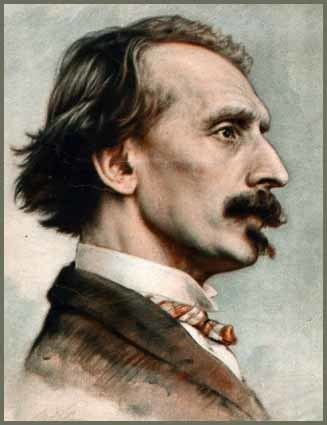 Mistr české malby a krajinářství pocházel z malířské rodiny. Výtvarníky a učiteli na pražské akademii byli: jeho otec Antonín Mánes, strýc Václav Mánes, sestra Amálie a bratr Quido – ti všichni se věnovali výtvarnému umění.Josef Mánes pobýval často na Moravě, na zámku rodiny Sylva Taroucových v Čechách pod Kosířem, kde vytvořil více než sto děl. Mánes je kromě obrazů byl tvůrcem návrhu sokolského kroje a praporů, a zejména kalendária pražského orloje,    jehož originál je umístěn v Muzeu hlavního města Prahy.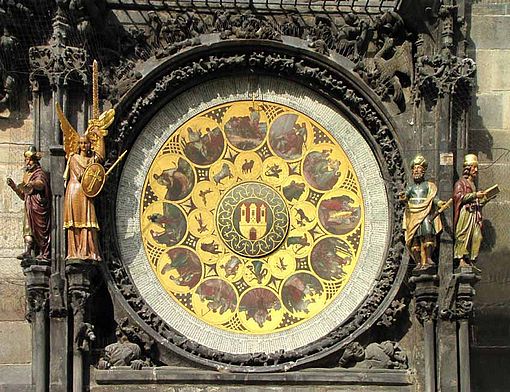 Mánesův rok ……………………  leden až prosinec, 12 měsíců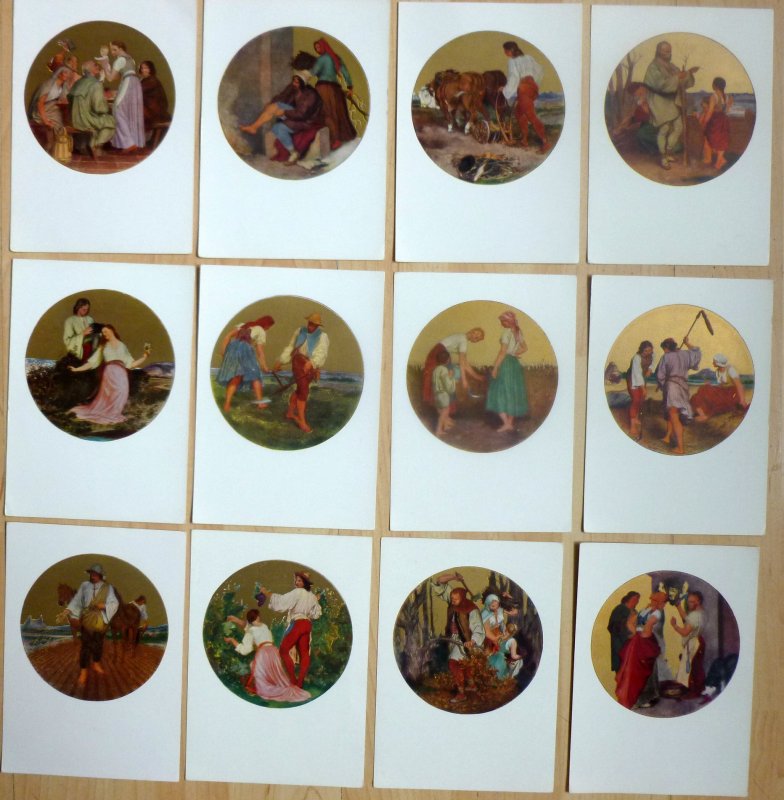 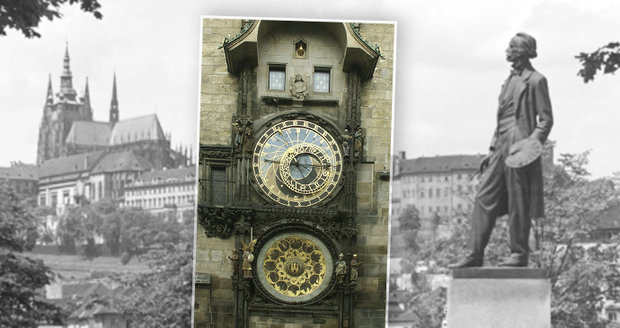    Ма́несов мост  (чеш. Mánesův most) — мост через Влтаву в Праге. Мост получил своё название в честь чешского художника Йо́зефа Ма́неса.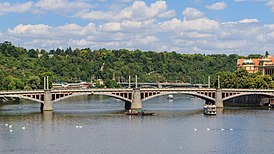 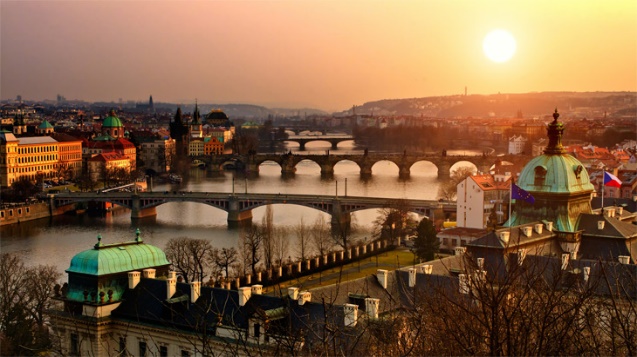 Десятый мост (вниз по течению) из восемнадцати пражских больших и малых мостов. Соединяет Градча́нскую площадь (Hradčanské náměstí) и район Мала́-Стра́на. pojmenován na Celoživotní trauma přivodilo Mánesovi jeho lidské selhání, kdy se zamiloval a udržoval intimní vztah s Františkou Šťovíčkovou, která u Mánesů pracovala jako služebná. Františka otěhotněla a byla z domácnosti Mánesových vypuzena. Roku 1850 se Františce narodila dcera Josefína. Josef nenašel v sobě dostatek síly a odvahy se rodině Mánesových, zejména sestře Amálii, vzepřít a spojit svůj život s milovanou ženou a dcerou.Závěr života Josefa Mánesa byl poznamenán duševní chorobou. Jeho životní pouť skončila 9. prosince 1871.Mánesovy obrazy – maloval moravské hanácké kroje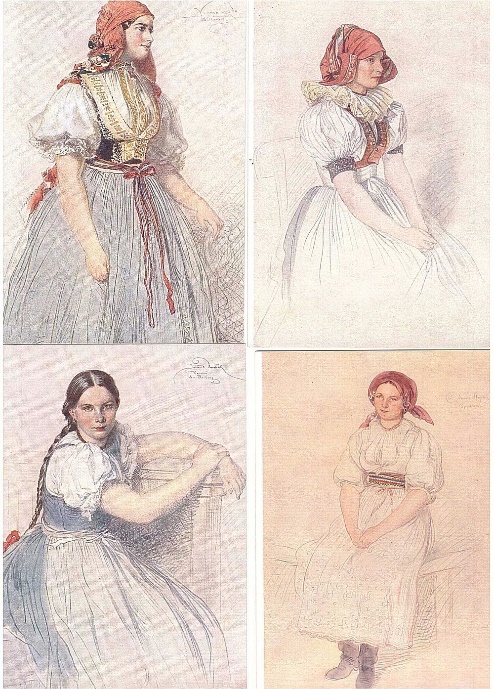 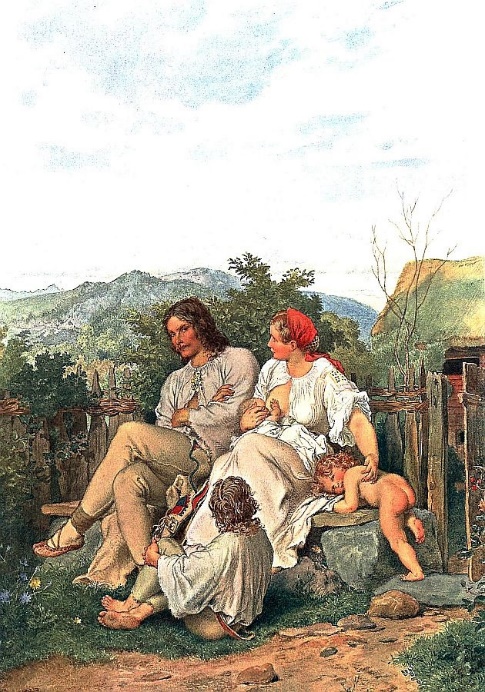 Hanačka                                               Slovácká rodina   obraz DOMOV 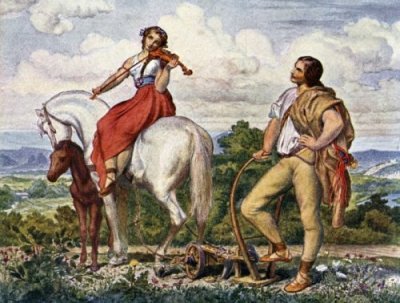 Pro krajany, k 200. výročí narození malíře Josefa Mánesa, Eva 2020